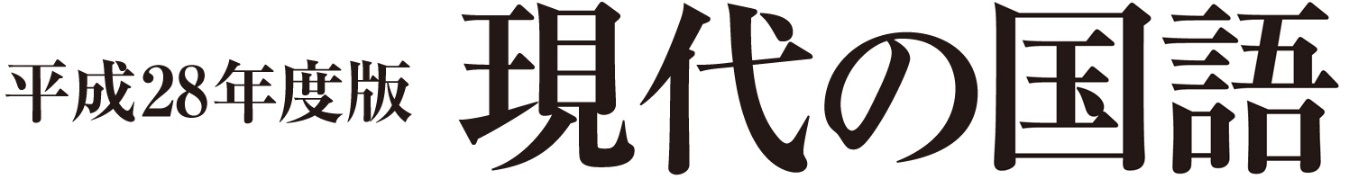 学習活動の重点化等に資する年間指導計画参考資料【中学2年】この資料は，生徒の学びの保障を目的に，教科書の内容から「学校の授業で取り上げることが必要であると考えられる教材・学習活動」と「学校の授業以外の場での学習が可能であると考えられる教材・学習活動」とに区別して，学習活動の重点化の観点から教材ごとの配当時数，主な学習活動などをご提案するものです。地域や学校の状況に応じてご活用ください。また，年度末段階で指導できなかった内容を次学年に移すなど，次年度以降を見通した教育課程を編成することも考えられます。その際には，引き継ぎを徹底するなど，ご配慮くださいますようお願いいたします。令和2年7月三省堂 青の網掛け ：学校の授業以外の場において行うことが考えられる教材・学習活動  赤 囲 み  ：感染症対策の観点から指導順序等を変更することが考えられる教材・学習活動 黄の網掛け ：学習指導要領の改訂に伴う移行措置■学習指導要領の指導事項と本資料での略称■評価規準の観点と本資料での略称関：国語への関心・意欲・態度話聞：話す・聞く能力書：書く能力読：読む能力言：言語についての知識・理解・技能　平成28年度版『現代の国語』年間学習指導計画例■２年［配当時数］140時間（書写20時間を除く，全120時間）1．学校の授業で取り上げることが必要であると考えられる教材・学習活動：93.4時間2．学校の授業以外の場で学習が可能であると考えられる教材・学習活動 ：26.6時間領域略号1年2年3年事項略号1年2年3年話すこと・聞くことＡア話題設定や取材話題設定や取材話題設定や取材伝統的な言語文化伝国ア（ア）文語のきまりや訓読の仕方を知り，古文や漢文を音読して，古典特有のリズムを味わいながら，古典の世界に触れること。作品の特徴を生かして朗読するなどして，古典の世界を楽しむこと。歴史的背景などに注意して古典を読み，その世界に親しむこと。話すこと・聞くことＡイ話すこと話すこと話すこと伝統的な言語文化伝国ア（ア）文語のきまりや訓読の仕方を知り，古文や漢文を音読して，古典特有のリズムを味わいながら，古典の世界に触れること。作品の特徴を生かして朗読するなどして，古典の世界を楽しむこと。歴史的背景などに注意して古典を読み，その世界に親しむこと。話すこと・聞くことＡウ話すこと話すこと聞くこと伝統的な言語文化伝国ア（ア）文語のきまりや訓読の仕方を知り，古文や漢文を音読して，古典特有のリズムを味わいながら，古典の世界に触れること。作品の特徴を生かして朗読するなどして，古典の世界を楽しむこと。歴史的背景などに注意して古典を読み，その世界に親しむこと。話すこと・聞くことＡエ聞くこと聞くこと話し合うこと伝統的な言語文化伝国ア（ア）文語のきまりや訓読の仕方を知り，古文や漢文を音読して，古典特有のリズムを味わいながら，古典の世界に触れること。作品の特徴を生かして朗読するなどして，古典の世界を楽しむこと。歴史的背景などに注意して古典を読み，その世界に親しむこと。話すこと・聞くことＡオ話し合うこと話し合うこと―伝統的な言語文化伝国ア（ア）文語のきまりや訓読の仕方を知り，古文や漢文を音読して，古典特有のリズムを味わいながら，古典の世界に触れること。作品の特徴を生かして朗読するなどして，古典の世界を楽しむこと。歴史的背景などに注意して古典を読み，その世界に親しむこと。書くことＢア課題設定や取材課題設定や取材課題設定や取材・構成伝統的な言語文化伝国ア（イ）古典には様々な種類の作品があることを知ること。古典に表れたものの見方や考え方に触れ，登場人物や作者の思いなどを想像すること。古典の一節を引用するなどして，古典に関する簡単な文章を書くこと。書くことＢイ構成構成記述伝統的な言語文化伝国ア（イ）古典には様々な種類の作品があることを知ること。古典に表れたものの見方や考え方に触れ，登場人物や作者の思いなどを想像すること。古典の一節を引用するなどして，古典に関する簡単な文章を書くこと。書くことＢウ記述記述推敲伝統的な言語文化伝国ア（イ）古典には様々な種類の作品があることを知ること。古典に表れたものの見方や考え方に触れ，登場人物や作者の思いなどを想像すること。古典の一節を引用するなどして，古典に関する簡単な文章を書くこと。書くことＢエ推敲推敲交流伝統的な言語文化伝国ア（イ）古典には様々な種類の作品があることを知ること。古典に表れたものの見方や考え方に触れ，登場人物や作者の思いなどを想像すること。古典の一節を引用するなどして，古典に関する簡単な文章を書くこと。書くことＢオ交流交流―言葉の特徴やきまり伝国イ（ア）言葉の働きや特徴，言葉遣い言葉の働きや特徴，言葉遣い言葉の働きや特徴，言葉遣い読むことＣア語句の意味の理解語句の意味の理解語句の意味の理解言葉の特徴やきまり伝国イ（イ）語句・語彙語句・語彙語句・語彙読むことＣイ文章の解釈文章の解釈文章の解釈言葉の特徴やきまり伝国イ（ウ）語句・語彙単語，文及び文章―読むことＣウ文章の解釈自分の考えの形成自分の考えの形成言葉の特徴やきまり伝国イ（エ）単語，文及び文章単語，文及び文章―読むことＣエ自分の考えの形成自分の考えの形成自分の考えの形成言葉の特徴やきまり伝国イ（オ）表現の技法単語，文及び文章―読むことＣオ自分の考えの形成読書と情報活用読書と情報活用漢字伝国ウ（ア）漢字の読み漢字の読み漢字の読み読むことＣカ読書と情報活用――漢字伝国ウ（イ）漢字の書き漢字の書き漢字の書き単元名ページ教材名【領域】●学習目標時数おもな学習活動おもな学習活動評価規準Ｂ（おおむね満足できる状況）学習指導要領の指導事項・言語活動例学びの扉をひらく14～1617名づけられた葉【読（詩）】読み方を学ぼう①【詩の構成】気持ちを揺さぶる仕掛け●リズムを感じ取りながら繰り返し音読して，詩に込められた思いを捉える。2◆学習目標を確認し，学習の見通しをもつ。１　繰り返し使われていることばを意識しながら音読する。２　比喩的な表現について，どんなことをたとえているのか考える。３　詩の構成に着目して，詩に込められた思いを捉える。［学びをひろげよう］４　自分の好きな詩を探す。◆学習目標を再確認し，学びを振り返る。0.3時間0.5時間関　繰り返し音読して詩に込められた思いを捉えようとしている。読　リズムを感じ取りながら繰り返し音読して，詩に込められた思いを捉えている。言　多義的な意味を表す語句などについて理解し，語感を磨き語彙を豊かにしている。Ｃウ［言語活動］Ｃア（感想の交流）学びの扉をひらく18～2930小さな手袋【読（小説）】読み方を学ぼう②【象徴】そこには何かが詰まっている●登場人物の会話や行動から，心情の変化を読み取る。●登場人物どうしの交流をとおして，人と人との触れ合いについて自分の考えをもつ。5◆学習目標を確認し，学習の見通しをもつ。１　本文を通読し，設定を捉える。２　登場人物の関係を整理する。３　展開にそって登場人物の心情の変化を捉える。４　象徴的な事柄をとおして，人と人との触れ合いについて自分の考えをもつ。［学びをひろげよう］５　シホが「雑木林に行かなくなった」場面についての青山さん・秋本さんの意見に対して，その理由を推理する。◆学習目標を再確認し，学びを振り返る。0.5時間1時間関　登場人物の心情の変化を読み取ったり，人と人との触れ合いについて自分の考えをもとうとしたりしている。読①　登場人物の会話や行動から，心情の変化を読み取っている。読②　登場人物どうしの交流の読み取りをとおして，人と人との触れ合いについて自分の考えをもっている。言　多義的な意味を表す語句などについて理解し，語感を磨き語彙を豊かにしている。Ｃイ・Ｃエ［言語活動］Ｃア（感想の交流）学びの扉をひらく31ことば発見１　類義語・対義語，多義語【言】●類義語・対義語，多義語についての理解を深める。1１　類義語・対義語，多義語について考える。　→p275資「辞典を活用する」関　類義語・対義語，多義語に関心をもち，積極的に学習に取り組んでいる。言　類義語・対義語，多義語についての理解を深めている。伝国イ(イ)学びの扉をひらく32漢字を身につけよう１【漢】●漢字の読み書きについての理解を深める。１　中学校で学習する漢字を読む。２　中学校で新しく学習する読みを学ぶ。　→p293資「二年生で学ぶ漢字字典」※「漢字を身につけよう」は，年間をとおして計7時間を配当している。年間7時間関　新しく学習する漢字の読み書きについて関心を深め，意欲的に習得しようとしている。言　新しく学習する漢字の読み書きについて理解を深めている。伝国ウ（ア）①情報を読み解く34～4041人間は他の星に住むことができるのか【読（説明）】読み方を学ぼう③【段落の大中小】まとまりを探せ！●文章の全体と部分との関係に着目して読み，内容を理解する。●文章の構成について，根拠を明確にして自分の考えをまとめる。5◆学習目標を確認し，学習の見通しをもつ。１　人間が他の星に移り住むために欠かせない条件について，文章中のことばを抜き出す。２　それぞれの星について，人間が移り住めるかどうかについての筆者の判断と根拠をまとめる。３　筆者が，自分の考えをわかりやすく伝えるためにどのような工夫をしているかについて，自分の意見をまとめる。　［学びをひろげよう］４　教材文の論理の展開の仕方を活用して，A・Bいずれかのテーマで文章を書く。　Ａ　「ペットを飼うなら何がよいか」　Ｂ　「スポーツ大会の種目は何がよいか」◆学習目標を再確認し，学びを振り返る。1時間関　全体と部分の関係に着目して文章の内容を理解しようとしたり，構成について自分の考えをまとめようとしたりしている。読①　文章の全体と部分との関係に着目して読み，内容を理解している。読②　文章の構成について，根拠を明確にして自分の考えをまとめている。言　抽象的な概念を表す語句などについて理解し，語感を磨き語彙を豊かにしている。Ｃイ・Ｃウ［言語活動］Ｃイ（自分の考えを述べる）単元名ページ教材名【領域】●学習目標時数おもな学習活動おもな学習活動評価規準Ｂ（おおむね満足できる状況）学習指導要領の指導事項・言語活動例42～47資料や機器を効果的に活用する　プレゼンテーション【話聞】●話し手の意図や話の内容をわかりやすく伝えるために，資料や機器を効果的に活用して話す。●異なる立場や考えを想定して自分の考えをまとめ，構成を工夫して説得力のある発表をする。5◆学習目標と学習の流れを確認し，学習の見通しをもつ。１　テーマを探す。２　多角的な視点で，提案内容を考える。３　提案を支える情報を収集する。　→p270資「インタビューをする」/p271資「アンケートをとる」/p274資「図表（表やグラフ）を使う」４　効果的な伝え方を考える。５　プレゼンテーションをする。◆学習目標を再確認し，学びを振り返る。関　資料や機器を効果的に活用することを意識して，プレゼンテーションに積極的に取り組んでいる。話聞①　話し手の意図や話の内容をわかりやすく伝えるために，資料や機器を効果的に活用して話している。話聞②　異なる立場や考えを想定して自分の考えをまとめ，構成を工夫して説得力のある発表をしている。言　相手や目的に応じて，話の形態や展開に違いがあることを理解している。Ａイ・Ａウ伝国イ（オ）［言語活動］Ａア（説明・発表）48～49漢字のしくみ１　熟語の構成・熟字訓【漢】●熟語の構成・熟字訓についての理解を深める。1１　熟語の構成・熟字訓について考える。　→p323資「常用漢字表付表」２　「確かめよう」の課題に取り組む。関　熟語の構成・熟字訓に関心をもち，積極的に課題に取り組んでいる。言　熟語の構成・熟字訓についての理解を深めている。伝国ウ(ア)50漢字を身につけよう２【漢】●漢字の読み書きについての理解を深める。１　中学校で学習する漢字を読む。２　中学校で新しく学習する特別な読み方をする漢字を学ぶ。　→p294資「二年生で学ぶ漢字字典」関　新しく学習する漢字の読み書きについて関心を深め，意欲的に習得しようとしている。言　新しく学習する漢字の読み書きについて理解を深めている。伝国ウ（ア）②ことばを磨く52～59短歌の世界／短歌十首　【読（短歌）】●短歌のリズムや表現方法などの特徴を理解して，作品の内容を捉える。●情景や心情を表す語句に注意して，短歌の世界を読み味わう。4◆学習目標を確認し，学習の見通しをもつ。１　「短歌の世界」を読み，短歌の特徴を書き出す。２　情景を想像しながら短歌を音読する。３　「短歌十首」の中から印象に残った短歌を選び，読み込まれた情景や心情についてまとめる。４　印象に残った理由や表現の工夫，その効果や短歌の魅力について自分の考えを書く。［学びをひろげよう］５　好きな短歌を選ぶ。◆学習目標を再確認し，学びを振り返る。0.5時間0.3時間関　リズムや表現の特徴を理解して内容を捉えようとしたり，短歌の世界を読み味わおうとしたりしている。読①　短歌のリズムや表現方法などの特徴を理解して，作品の内容を捉えている。読②　情景や心情を表す語句に注意して，短歌の世界を読み味わっている。言　多義的な意味を表す語句などについて理解し，語感を磨き語彙を豊かにしている。Ｃア・Ｃウ［言語活動］Ｃア（感想の交流）②ことばを磨く60～63読みたくなるしくみを工夫する　創作文【書】●作品の魅力や特徴が効果的に伝わるように，描写や展開などを工夫して書く。●作品を読み合い，表現の工夫やもとの作品の生かし方などについて意見を交流し，自分の考えを広げる。7◆学習目標と学習の流れを確認し，学習の見通しをもつ。１　創作コースを選ぶ。２　作品を研究する。３　創作する。４　作品を発表する。◆学習目標を再確認し，学びを振り返る。0.5時間関　描写や展開の仕方など，読みたくなるしくみを工夫しながら創作文を書こうとしている。書①　作品の魅力や特徴が効果的に伝わるように，描写や展開などを工夫して書いている。書②　作品を読み合い，表現の工夫やもとの作品の生かし方などについて意見を交流し，自分の考えを広げている。言　相手や目的に応じて，文章の形態や展開に違いがあることを理解している。Ｂウ・Ｂオ［言語活動］Ｂア（物語を書く）単元名ページ教材名【領域】●学習目標時数おもな学習活動おもな学習活動評価規準Ｂ（おおむね満足できる状況）学習指導要領の指導事項・言語活動例64228～231文法のまど１　用言の活用【言】→文法のまとめ●用言の活用についての理解を深める。2１　「歩く」の活用形の違いについて考える。２　用言の活用について理解する。３　p224-227「文法のまとめ」「１　用言の活用」について理解する。4　p227の「確認しよう」を用いて，学習したことを確かめる。関　用言の活用について関心をもち，積極的に課題に取り組んでいる。言　用言の活用についての理解を深めている。伝国イ(エ)65漢字を身につけよう３【漢】●漢字の読み書きについての理解を深める。１　中学校で学習する漢字を読む。２　中学校で新しく学習する読みを学ぶ。　→p296資「二年生で学ぶ漢字字典」関　新しく学習する漢字の読み書きについて関心を深め，意欲的に習得しようとしている。言　新しく学習する漢字の読み書きについて理解を深めている。伝国ウ（ア）66～7374見えないチカラとキセキ【読書（講演録）】読書活動　本の帯・ポップづくり●選んだ本から適切な情報を得て，自分の考えをまとめる。2１　教材文を通読する。２　図書館などを利用して，共生やスポーツをテーマとした本を選び，その魅力を紹介する。　→p240資「小さな図書館」1時間関　講演録を読むことを契機として本を選んで読み，自分の考えをまとめて紹介しようとしている。読　選んだ本から適切な情報を得て，自分の考えをまとめている。言　相手や目的に応じて，文章の形態や展開に違いがあることを理解している。Ｃオ［言語活動］Ｃウ（調べて得た情報を比較）③視野を広げる76～85壁に残された伝言【読（報告）】●発見された事実について内容を読み取り，取材した筆者の思いを捉える。●「伝言」という表現に着目して，筆者のものの見方や考え方を捉え，自分の考えをもつ。5◆学習目標を確認し，学習の見通しをもつ。１　「伝言」が「発見された経緯」と「白黒逆転して現れた事情」について，時間の流れにそって整理する。２　「伝言の『あの日』が伝わっていく無限の連鎖は，今も続いている。」に込められた筆者の思いについて話し合う。［学びをひろげよう］Ａ・Ｂどちらかの課題に取り組む。　Ａ　グループでテーマを決め，ルポルタージュ（現地報告）の本を探して紹介し合う。　Ｂ　「手書きの伝言」と「インターネットによるメッセージの交換」とを比べて，考えたことを200字程度の文章にまとめる。◆学習目標を再確認し，学びを振り返る。1時間関　内容を読み取って筆者の思いを捉えようとしたり，筆者のものの見方や考え方を捉えて自分の考えをもとうとしたりしている。読①　発見された事実について内容を読み取り，取材した筆者の思いを捉えている。読②　「伝言」という表現に着目して，筆者のものの見方や考え方を捉え，自分の考えをもっている。言　抽象的な概念を表す語句などについて理解し，語感を磨き語彙を豊かにしている。Ｃエ［言語活動］Ｃイ（自分の考えを述べる）③視野を広げる87漢字のしくみ２　熟語の読み【漢】●熟語の読みについての理解を深める。1１　「重箱読み・湯桶読み」「同音異義語」など，熟語の読みについて考える。２　「確かめよう」の課題に取り組む。関　熟語の読みに関心をもち，積極的に課題に取り組んでいる。言　熟語の読みについての理解を深めている。伝国イ(イ)単元名ページ教材名【領域】●学習目標時数おもな学習活動おもな学習活動評価規準Ｂ（おおむね満足できる状況）学習指導要領の指導事項・言語活動例88～93推論と対話で考えを広げる　主張文【書】●自分の立場や考えとともに，それを支える事実や事柄を明らかにして，文章の構成を工夫する。●書いた文章を読み合い，互いの主張や表現の仕方について意見を交流して，自分の考えを広げる。7◆学習目標と学習の流れを確認し，学習の見通しをもつ。１　課題文を読み，それぞれの人の行動の理由を推論する。２　対話によって，考えを広げる。３　「災害時における行動」について，主張文を書く。４　主張文を読み合う。◆学習目標を再確認し，学びを振り返る。1時間関　推論と対話で考えを広げながら主張文を書こうとしている。書①　自分の立場や考えとともに，それを支える事実や事柄を明らかにして，文章の構成を工夫している。書②　書いた文章を読み合い，互いの主張や表現の仕方について意見を交流して，自分の考えを広げている。言　相手や目的に応じて，文章の形態や展開に違いがあることを理解している。Ｂイ・Ｂオ［言語活動］Ｂイ（意見を述べる文章）94漢字を身につけよう４【漢】●漢字の読み書きについての理解を深める。１　中学校で学習する漢字を読む。２　中学校で新しく学習する読みを学ぶ。　→p298資「二年生で学ぶ漢字字典」関　新しく学習する漢字の読み書きについて関心を深め，意欲的に習得しようとしている。言　新しく学習する漢字の読み書きについて理解を深めている。伝国ウ（ア）古典に学ぶ96～105枕草子・徒然草【伝（古文）】●自然や人間に対する，筆者のものの見方や感じ方を捉える。●古人の心情を現代の自分たちとの対比の中で読み取る。4◆学習目標を確認し，学習の見通しをもつ。１　意味の切れめに注意して繰り返し音読し，暗唱する。２　「枕草子」について，筆者が「をかし」と評価しているものを整理し，それぞれの季節に対して筆者がどのように感じているか考える。３　自分にとっての「をかし」を加えながら，「枕草子」のなかの，どの季節にいちばん共感できるか考える。４　「徒然草」で，筆者はどのようなできごとを受けて，「少しのことにも先達はあらまほしきことなり。」と言っているのか考える。５　「仁和寺にある法師」と似たような経験や事柄を考えて発表し合う。◆学習目標を再確認し，学びを振り返る。　→p256資「枕草子」　→p258資「徒然草」関　筆者のものの見方や感じ方を捉えようとしたり，古人の心情を自分たちとの対比の中で読み取ろうとしたりしている。読①　自然や人間に対する，筆者のものの見方や感じ方を捉えている。読②　古人の心情を現代の自分たちとの対比の中で読み取っている。言　文章に表れたものの見方や考え方に触れ，筆者の思いを想像している。Ｃエ伝国ア(イ)［言語活動］Ｃア（感想の交流）古典に学ぶ106～107表現プラザ①　「超訳」に挑戦【書】●書きぶりや形式を工夫して，イメージや特徴が効果的に伝わるようにして書く。3◆学習目標を確認し，学習の見通しをもつ。１　「超訳」の対象となる古典作品を選ぶ。２　イメージや特徴が伝わるように「超訳」に挑戦する。３　書いた作品を読み合って，表現の工夫について感想を交流する。◆学習目標を再確認し，学びを振り返る。関　古典の世界を自分なりに表現することを楽しみながら，創作活動に積極的に取り組んでいる。書　書きぶりや形式を工夫して，イメージや特徴が効果的に伝わるようにして書いている。言　目的に応じて文章の形態や展開に違いがあることを理解している。Ｂウ単元名ページ教材名【領域】●学習目標時数おもな学習活動おもな学習活動評価規準Ｂ（おおむね満足できる状況）学習指導要領の指導事項・言語活動例108～118119平家物語【伝（古文）】読み方を学ぼう④【物語の転換点】予想外の曲がり角●仮名遣いや語句の意味に注意しながら朗読し，古典のリズムを味わう。●場面や状況を捉え，登場人物の考え方について，自分の考えをもつ。5◆学習目標を確認し，学習の見通しをもつ。１　人物の様子を思い描きながら古文を朗読する。２　熊谷次郎直実の行動や心情について，次の観点からまとめて話し合う。　・「あれは大将軍とこそ見まゐらせ候へ。」と，大将軍（敦盛）を見つけたときの気持ち。　・「あはれ，助けたてまつらばや。」と思った理由。　・「土肥・梶原五十騎ばかりで続いたり」を見たときの気持ち。［学びをひろげよう］３　「冒頭（祇園精舎）」と「敦盛の最期」とに描かれている，ものの見方・考え方に共通するのはどのようなことか，考えたことを文章にまとめる。◆学習目標を再確認し，学びを振り返る。1時間関　朗読して古典のリズムを味わおうとしたり，登場人物の考え方について自分の考えをもとうとしたりしている。読①　仮名遣いや語句の意味に注意しながら朗読し，古典のリズムを味わっている。読②　場面や状況を捉え，登場人物の考え方について，自分の考えをもっている。言　物語に表れたものの見方や考え方に触れ，登場人物の思いを想像している。Ｃイ伝国ア(ア)伝国ア（イ）［言語活動］Ｃア（感想の交流）122～125126～127漢詩の世界【伝（漢文）】古典情報　漢詩の形式●漢詩独特の言葉づかいや調子を捉えて，漢詩の世界を読み味わう。●漢詩に描かれた情景を想像し，古人の心情を捉える。4◆学習目標を確認し，学習の見通しをもつ。１　語句の意味や詩の構成などに注意して朗読し，漢詩のリズムを捉える。２　三編の漢詩について，それぞれ次のことを考える。　・作者はどこにいて，何をしているか。　・そのときの作者の心情はどのようなものか。［学びをひろげよう］３　三編の漢詩の中から，自然を表す表現を抜き出して，それぞれどのような効果をあげているか話し合う。◆学習目標を再確認し，学びを振り返る。関　作品の特徴を捉えて漢詩の世界を読み味わおうとしたり，情景を想像して古人の心情を捉えようとしたりしている。読①　漢詩独特の言葉づかいや調子を捉えて，漢詩の世界を読み味わっている。読②　漢詩に描かれた情景を想像し，古人の心情を捉えている。言　作品の特徴を生かして朗読し，古典の世界を楽しんでいる。伝国ア(ア)伝国ア(イ)［言語活動］Ｃア（感想の交流）128漢字を身につけよう５【漢】●漢字の読み書きについての理解を深める。１　中学校で学習する漢字を読む。２　中学校で新しく学習する読みを学ぶ。　→p300資「二年生で学ぶ漢字字典」関　新しく学習する漢字の読み書きについて関心を深め，意欲的に習得しようとしている。言　新しく学習する漢字の読み書きについて理解を深めている。伝国ウ（ア）④分析的に考える130～140141動物園でできること【読（評論）】読み方を学ぼう⑤【例示】「なるほど！」と言わせたい●文章の全体と部分の関係や，例示の効果などに注意して，筆者の主張を読み取る。●筆者の動物園に対する考え方について，知識や体験と関連づけて自分の考えをもつ。5◆学習目標を確認し，学習の見通しをもつ。１　筆者が勤めている動物園で「楽しみの場」と「学びの場」を両立させるために実践されている三つの事例を要約する。２　動物園のあり方についての筆者の主張を読み取り，自分の知識や体験と関連づけて考えをまとめる。３　筆者がこの文章で示している三つの展示方法の例示の効果を考える。［学びをひろげよう］４　３人の意見から一人を選んで，説得力のある反論を200字程度で書く。◆学習目標を再確認し，学びを振り返る。1.5時間1時間関　筆者の主張を読み取ろうとしたり，それについて，知識や体験と関連づけて自分の考えをもとうとしたりしている。読①　文章の全体と部分の関係や，例示の効果などに注意して，筆者の主張を読み取っている。読②　筆者の動物園に対する考え方について，知識や体験と関連づけて自分の考えをもっている。言　抽象的な概念を表す語句，多義的な意味を表す語句などについて理解し，語感を磨き語彙を豊かにしている。Ｃイ・Ｃエ［言語活動］Ｃイ（自分の考えを述べる）単元名ページ教材名【領域】●学習目標時数おもな学習活動おもな学習活動評価規準Ｂ（おおむね満足できる状況）学習指導要領の指導事項・言語活動例142～143ことば発見２　方言と共通語【言】●方言と共通語についての理解を深める。1１　方言と共通語の特徴について理解する。２　方言と共通語の使い分けについて考える。３　方言のアクセントの特徴について考える。４　「確かめよう」の課題に取り組む。関　方言と共通語に関心をもち，積極的に課題に取り組んでいる。言　方言と共通語についての理解を深めている。伝国イ(ア)144～150異なる立場や考えを尊重して　パネルディスカッション【話聞】●決めた話題について，取材や調査などで情報を集めて整理する。●話の構成に注意して，要点を捉えたり自分の考えと比べたりしながら聞く。●異なる立場や考えを尊重し，互いの発言を検討しながら話し合い，自分の考えを広げる。5◆学習目標と学習の流れを確認し，学習の見通しをもつ。１　テーマを決める。２　立場ごとにグループを作る。３　提案を組み立てる。　→p270資「インタビューをする」/p271資「アンケートをとる」４　パネルディスカッションを開く。　・はじめのことば　・パネリストの提案　・パネリスト相互の質問・意見交換　・フロアからの質問・意見　・まとめのことば５　パネルディスカッションを振り返る。◆学習目標を再確認し，学びを振り返る。関　異なる立場や考えを尊重しながら，パネルディスカッションに積極的に取り組んでいる。話聞①　決めた話題について，取材や調査などで情報を集めて整理している。話聞②　話の構成に注意して，要点を捉えたり自分の考えと比べたりしながら聞いている。話聞③　異なる立場や考えを尊重し，互いの発言を検討しながら話し合い，自分の考えを広げている。言　相手や目的に応じて，話の形態や展開に違いがあることを理解している。Ａア・Ａエ・Ａオ［言語活動］Ａイ（討論）151232～243文法のまど２　助詞・助動詞【言】→文法のまとめ●助詞・助動詞について理解する。●文の成分の順序や照応，文の種類について理解する。3１　空欄に入ることばを探して，いろいろな文をつくる。２　自立語と付属語の区別や，助詞・助動詞の種類やはたらきについて考える。３　p228-233「２　助詞・助動詞のはたらき」「３文の成分の順序と照応」「４　文の種類」について理解する。４　p234-235「確認しよう」を用いて，学習したことを確かめる。関　助詞・助動詞，文の成分や照応，文の種類に関心をもち，積極的に課題に取り組んでいる。言①　助詞・助動詞について理解している。言②　文の成分の順序や照応，文の種類について理解している。伝国イ（ウ）・イ(エ)152漢字を身につけよう６【漢】●漢字の読み書きについての理解を深める。１　中学校で学習する漢字を読む。２　中学校で新しく学習する読みを学ぶ。　→p301資「二年生で学ぶ漢字字典」関　新しく学習する漢字の読み書きについて関心を深め，意欲的に習得しようとしている。言　新しく学習する漢字の読み書きについて理解を深めている。伝国ウ（ア）⑤読みを深め合う154～156大阿蘇【読（詩）】●詩の表現技法とその効果を理解し，詩に描かれた情景を読み取る。●眼前に展開する自然の姿を捉え，想像豊かに朗読する。2◆学習目標を確認し，学習の見通しをもつ。１　繰り返し（リフレイン）や言いかえなどの表現に注意して朗読する。２　詩を読んで思い描いた情景や印象について，交流する。［学びをひろげよう］３　作品にふさわしい読み方をグループで考えて，朗読発表会を開く。◆学習目標を再確認し，学びを振り返る。0.5時間関　情景を読み取ろうとしたり，想像豊かに朗読しようとしたりしている。読①　詩の表現技法とその効果について，具体的な表現に基づいて考えながら，詩に描かれた情景を読み取っている。読②　眼前に展開する自然の姿を捉え，想像豊かに朗読している。言　助詞や助動詞などのはたらきに注意し，語感を磨き語彙を豊かにしている。Ｃイ［言語活動］Ｃア（感想の交流）単元名ページ教材名【領域】●学習目標時数おもな学習活動おもな学習活動評価規準Ｂ（おおむね満足できる状況）学習指導要領の指導事項・言語活動例157～159ことば発見３　敬語の意味と種類【言】●敬語の意味と種類についての理解を深める。2１　「丁寧語」「尊敬語」「謙譲語」などの敬語について考える。２　「確かめよう」の課題に取り組む。関　敬語の意味と種類に関心をもち，積極的に課題に取り組んでいる。言　敬語の意味と種類についての理解を深めている。伝国イ(ア)160～177178走れメロス【読（小説）】読み方を学ぼう⑥【視点人物】世界が違って見えてくる●場面ごとのできごとを手がかりとして，作品の構成の特徴について考えをまとめる。●登場人物の言動の意味を捉え，それぞれの人物の考え方について読み深める。6◆学習目標を確認し，学習の見通しをもつ。１　冒頭からメロスが城を出発する場面を読み，メロスと王がそれぞれどのような人物として描かれているかを考える。２　城に再び戻るまでのメロスの行動や気持ちを場面ごとにまとめる。３　「私は，なんだか，もっと恐ろしく大きいもののために走っているのだ。」と言ったとき，メロスはフィロストラトスに何を伝えようとしていたのかを考える。４　王がなぜ，「どうか，わしをも仲間に入れてくれまいか。」と言ったのか，メロスとの出会いの場面と比べながら考える。［学びをひろげよう］５　Ａ・Ｂどちらかの問いを選んで自分の考えを書く。　Ａ　「疑う」ことは悪いことか。　Ｂ　本当の「勇者」とはどんな人間か。◆学習目標を再確認し，学びを振り返る。1時間1時間関　構成の特徴について考えをまとめようとしたり，登場人物の考え方について読みを深めようとしたりしている。読①　場面ごとのできごとを手がかりとして，作品の構成の特徴について考えをまとめている。読②　登場人物の言動の意味を捉え，それぞれの人物の考え方について読み深めている。言　抽象的な概念を表す語句，類義語と対義語，多義的な意味を表す語句などについて理解し，語感を磨き語彙を豊かにしている。Ｃイ・Ｃウ［言語活動］Ｃア（感想の交流）180漢字を身につけよう７【漢】●漢字の読み書きについての理解を深める。１　中学校で学習する漢字を読む。２　中学校で新しく学習する読みを学ぶ。　→p303資「二年生で学ぶ漢字字典」関　新しく学習する漢字の読み書きについて関心を深め，意欲的に習得しようとしている。言　新しく学習する漢字の読み書きについて理解を深めている。伝国ウ（ア）⑥思いを伝える182～195達人のことば　宮大工 西岡常一・彫刻家 外尾悦郎【読（談話）】●二つの文章を読み比べ，共通点と相違点を考えながら，内容を読み取る。●達人たちのことばに表れたものの見方を捉え，仕事や生き方について意見をもつ。5◆学習目標を確認し，学習の見通しをもつ。１　文章のまとまりごとに「小見出し」をつける。２　二人の達人の共通点や相違点を確かめながら，達人たちのものの見方を捉え，自分の意見をもつ。［学びをひろげよう］３　図書館やインターネットを活用して，他の名人・達人たちの仕事や生き方についての文章を読んだり，集めたりして，クラスで紹介し合う。◆学習目標を再確認し，学びを振り返る。1時間関　二つの文章を読み比べて内容を読み取ろうとしたり，仕事や生き方について意見をもとうとしたりしている。読①　二つの文章を読み比べ，共通点と相違点を考えながら，内容を読み取っている。読②　達人たちのことばに表れたものの見方を捉え，仕事や生き方について意見をもっている。言　話しことばと書きことばとの違い，共通語と方言の果たす役割などについて理解している。Ｃエ［言語活動］Ｃウ（調べて得た情報を比較）単元名ページ教材名【領域】●学習目標時数おもな学習活動おもな学習活動評価規準Ｂ（おおむね満足できる状況）学習指導要領の指導事項・言語活動例196～199わかりやすく，心をこめて書く　手紙【書】●自分の立場と伝えたい事柄や気持ちを明確にして，手紙の形式を踏まえながら構成を工夫して書く。●相手や目的に応じて，事柄が正しくわかりやすく，気持ちが十分に伝わる書き方になるように推敲する。5◆学習目標と学習の流れを確認し，学習の見通しをもつ。１　「誰に」「何を」伝えるのかを決める。２　「どのように」書くかを考えながら，下書きをする。３　下書きを推敲する。　→p280資「推敲の仕方と観点」４　清書して，投函する。◆学習目標を再確認し，学びを振り返る。※学校行事等の変更にあわせて、適宜手紙の相手・内容を考える。（例：職業体験でお世話になった人→日頃お世話になっている方など）2時間関　わかりやすく，心がこもったものになることを意識して手紙を書こうとしている。書①　自分の立場と伝えたい事柄や気持ちを明確にして，手紙の形式を踏まえながら構成を工夫して書いている。書②　相手や目的に応じて，事柄が正しくわかりやすく，気持ちが十分に伝わる書き方になるように推敲している。言　話しことばと書きことばとの違いや，相手や目的に応じて，文章の形態や展開に違いがあることを理解している。Ｂイ・Ｂエ［言語活動］Ｂウ（手紙）200～201表現プラザ②　対話劇を体験しよう【話聞】●対話劇とその振り返りの話し合いをとおして，話しことばの特徴やコミュニケーションについての考えを広げる。3◆学習目標と学習の流れを確認し，学習の見通しをもつ。１　グループに分かれて台本を読む。２　空欄の部分のせりふを自分たちで考えて，台本を作り変える。３　リハーサルをして，発表会を開く。◆学習目標を再確認し，学びを振り返る。関　関係や状況によって変化することばのやりとりを楽しみながら，対話劇に積極的に取り組んでいる。話聞　対話劇とその振り返りの話し合いをとおして，話しことばの特徴やコミュニケーションについての考えを広げている。言　話しことばと書きことばとの違い，共通語と方言の果たす役割，敬語のはたらきなどについて理解している。Ａオ202漢字を身につけよう８【漢】●漢字の読み書きについての理解を深める。１　中学校で学習する漢字を読む。２　中学校で新しく学習する読みを学ぶ。　→p304資「二年生で学ぶ漢字字典」関　新しく学習する漢字の読み書きについて関心を深め，意欲的に習得しようとしている。言　新しく学習する漢字の読み書きについて理解を深めている。伝国ウ（ア）⑦つながりを考える204～214ポテト・スープが大好きな猫【読（小説）】●場面の展開や登場人物の描写などに注意して，関係や心情を読み取る。●登場人物の言動の意味を考え，内容を理解する。5◆学習目標を確認し，学習の見通しをもつ。１　「おじいさん」と「猫」がそれぞれの気持ちとは異なる言動をとっている部分を探す。２　「猫」がなぜ魚を捕ってきたのかについて考える。３　おじいさんの気持ちの変化について考える。４　「ポテト・スープ」の果たしている役割について，考えたことを話し合う。［学びをひろげよう］５　Ａ・Ｂどちらかの課題を選んで取り組む。　Ａ　気に入った場面を中心に，「猫」の視点で物語を書き換える。　Ｂ　「ブラックバード」たちがどんな会話をしているか，想像して書く。◆学習目標を再確認し，学びを振り返る。1時間関　登場人物の関係や心情を読み取ろうとしたり，言動の意味を考えて内容を理解しようとしたりしている。読①　場面の展開や登場人物の描写などに注意して，関係や心情を読み取っている。読②　登場人物の言動の意味を考え，内容を理解している。言　多義的な意味を表す語句などについて理解し，語感を磨き語彙を豊かにしている。Ｃア・Ｃイ単元名ページ教材名【領域】●学習目標時数おもな学習活動おもな学習活動評価規準Ｂ（おおむね満足できる状況）学習指導要領の指導事項・言語活動例216～220ふるさとを見つめ直す　地域情報誌【話聞/書】●目的に応じて会議を開き，互いの発言を検討して考えを広げる。●地域の特色や課題について，取材や調査などで集めた情報を検討し，文章にまとめる。9◆学習目標と学習の流れを確認し，学習の見通しをもつ。１　編集会議を開き，企画を立てる。２　情報収集を行う。→p270資「インタビューをする」/p271資「アンケートをとる」３　レイアウトを決める。４　記事を書き，誌面を作る。　→p280資「推敲の仕方と観点」５　発表会を開く。　→p277資「手紙・はがき・メールの書き方」◆学習目標を再確認し，学びを振り返る。2時間関　地域の人々との交流を通してふるさとのよさを発見し，それを伝える地域情報誌づくりに積極的に取り組んでいる。話聞　目的に応じて会議を開き，互いの発言を検討して考えを広げている。書　地域の特色や課題について，取材や調査などで集めた情報を検討し，文章にまとめている。言　相手や目的に応じて，文章の形態や展開に違いがあることを理解している。Ａオ・Ｂア伝国イ（オ）［言語活動］Aア（調べてわかったことを説明・発表）221漢字を身につけよう９【漢】●漢字の読み書きについての理解を深める。１　中学校で学習する漢字を読む。２　中学校で新しく学習する特別な読み方をする漢字を学ぶ。　→p305資「二年生で学ぶ漢字字典」関　新しく学習する漢字の読み書きについて関心を深め，意欲的に習得しようとしている。言　新しく学習する漢字の読み書きについて理解を深めている。伝国ウ（ア）◇都道府県名に用いられる漢字のうち，現行の学習指導要領において小学5・6年に配当されていた漢字は，新学習指導要領では全て小学4年の配当になりました。また，下記の20字が，新たに4年配当になりました。【茨，媛，岡，潟，岐，熊，香，佐，埼，崎，滋，鹿，縄，井，沖，栃，奈，梨，阪，阜】上記漢字の学習機会を確保するため，令和2年度の1年生・2年生には，これらの漢字の指導が必要となります。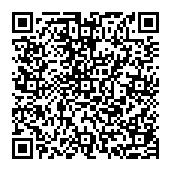 ◇必要に応じて，移行措置資料をご活用ください。https://tb.sanseido-publ.co.jp/j-school/js-kokugo/28-jkokugo/transition-measures/◇都道府県名に用いられる漢字のうち，現行の学習指導要領において小学5・6年に配当されていた漢字は，新学習指導要領では全て小学4年の配当になりました。また，下記の20字が，新たに4年配当になりました。【茨，媛，岡，潟，岐，熊，香，佐，埼，崎，滋，鹿，縄，井，沖，栃，奈，梨，阪，阜】上記漢字の学習機会を確保するため，令和2年度の1年生・2年生には，これらの漢字の指導が必要となります。◇必要に応じて，移行措置資料をご活用ください。https://tb.sanseido-publ.co.jp/j-school/js-kokugo/28-jkokugo/transition-measures/◇都道府県名に用いられる漢字のうち，現行の学習指導要領において小学5・6年に配当されていた漢字は，新学習指導要領では全て小学4年の配当になりました。また，下記の20字が，新たに4年配当になりました。【茨，媛，岡，潟，岐，熊，香，佐，埼，崎，滋，鹿，縄，井，沖，栃，奈，梨，阪，阜】上記漢字の学習機会を確保するため，令和2年度の1年生・2年生には，これらの漢字の指導が必要となります。◇必要に応じて，移行措置資料をご活用ください。https://tb.sanseido-publ.co.jp/j-school/js-kokugo/28-jkokugo/transition-measures/◇都道府県名に用いられる漢字のうち，現行の学習指導要領において小学5・6年に配当されていた漢字は，新学習指導要領では全て小学4年の配当になりました。また，下記の20字が，新たに4年配当になりました。【茨，媛，岡，潟，岐，熊，香，佐，埼，崎，滋，鹿，縄，井，沖，栃，奈，梨，阪，阜】上記漢字の学習機会を確保するため，令和2年度の1年生・2年生には，これらの漢字の指導が必要となります。◇必要に応じて，移行措置資料をご活用ください。https://tb.sanseido-publ.co.jp/j-school/js-kokugo/28-jkokugo/transition-measures/◇都道府県名に用いられる漢字のうち，現行の学習指導要領において小学5・6年に配当されていた漢字は，新学習指導要領では全て小学4年の配当になりました。また，下記の20字が，新たに4年配当になりました。【茨，媛，岡，潟，岐，熊，香，佐，埼，崎，滋，鹿，縄，井，沖，栃，奈，梨，阪，阜】上記漢字の学習機会を確保するため，令和2年度の1年生・2年生には，これらの漢字の指導が必要となります。◇必要に応じて，移行措置資料をご活用ください。https://tb.sanseido-publ.co.jp/j-school/js-kokugo/28-jkokugo/transition-measures/◇都道府県名に用いられる漢字のうち，現行の学習指導要領において小学5・6年に配当されていた漢字は，新学習指導要領では全て小学4年の配当になりました。また，下記の20字が，新たに4年配当になりました。【茨，媛，岡，潟，岐，熊，香，佐，埼，崎，滋，鹿，縄，井，沖，栃，奈，梨，阪，阜】上記漢字の学習機会を確保するため，令和2年度の1年生・2年生には，これらの漢字の指導が必要となります。◇必要に応じて，移行措置資料をご活用ください。https://tb.sanseido-publ.co.jp/j-school/js-kokugo/28-jkokugo/transition-measures/◇都道府県名に用いられる漢字のうち，現行の学習指導要領において小学5・6年に配当されていた漢字は，新学習指導要領では全て小学4年の配当になりました。また，下記の20字が，新たに4年配当になりました。【茨，媛，岡，潟，岐，熊，香，佐，埼，崎，滋，鹿，縄，井，沖，栃，奈，梨，阪，阜】上記漢字の学習機会を確保するため，令和2年度の1年生・2年生には，これらの漢字の指導が必要となります。◇必要に応じて，移行措置資料をご活用ください。https://tb.sanseido-publ.co.jp/j-school/js-kokugo/28-jkokugo/transition-measures/222～223歌のことば　あとひとつ